Приложение 12 к Нормам и правилам в области промышленной безопасности«Инструкция по комплексному обеспыливанию воздуха» (пункт 8.4)Потери давления в оросительном устройстве выемочной машины (∆Рр, МПа) в зависимости от расхода жидкости (Q, л/мин.)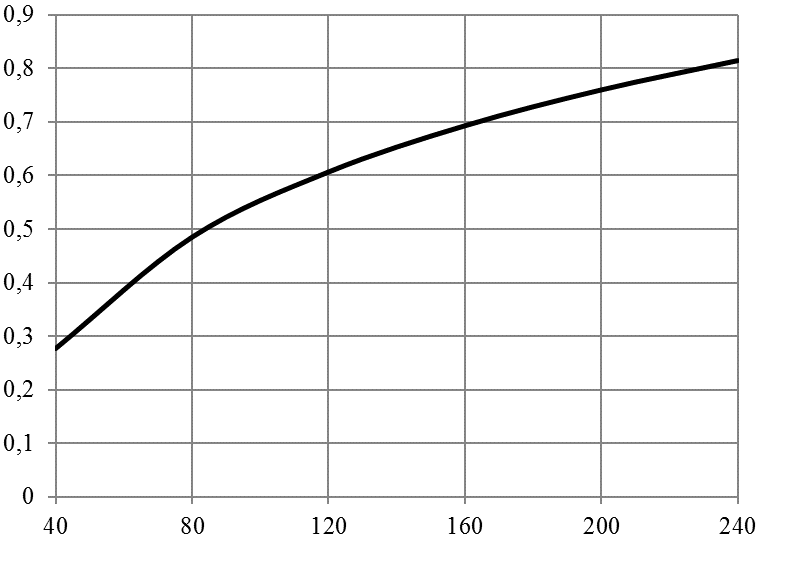 